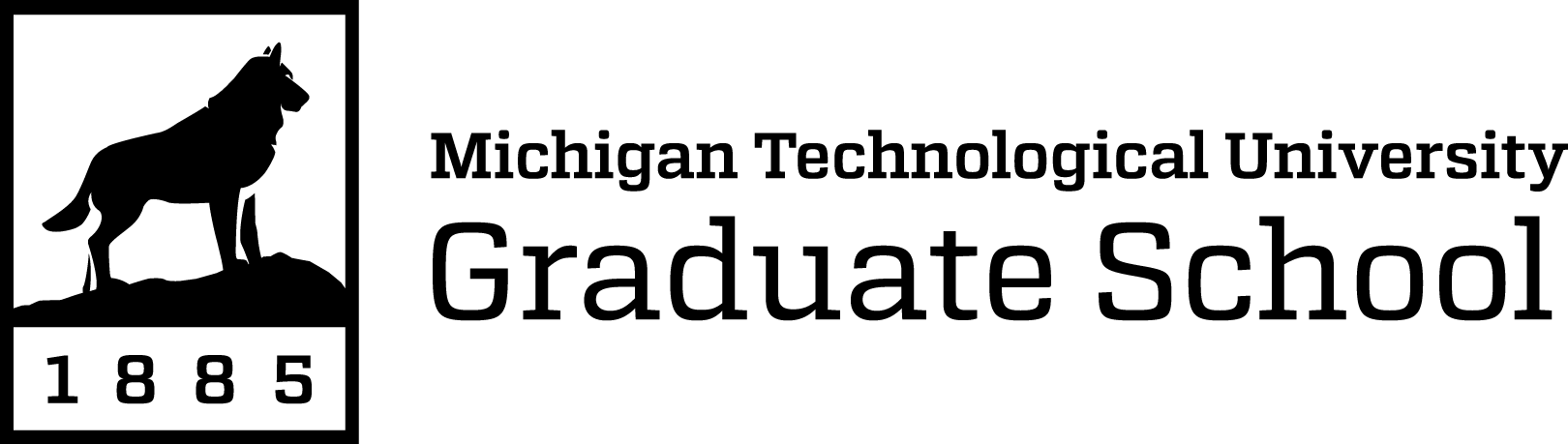 Degree Schedule – Graduate Certificate in Foundations in Geographic Information Science for Natural ResourcesDue one semester prior to completing certificate requirements. This is a 9-credit certificate.Students:  Complete the form in Microsoft Word and email the docx file to your graduate program director or assistant.Graduate program:  Review the information provided, indicate your approval as noted, and submit to the Graduate School online. (link only accessible to Graduate Program staff)The Graduate Certificate in Geographic Information Science for Natural Resources provides an overview of the skills needed to be successful in GIS analyses and applications. The certificate includes lectures, computer laboratories, and field experiences.Student InformationComplete the information requested below.Name	, M-Number (M12345678)	M     Your name will be printed on your certificate as it appears in our university records with either your legal or preferred first name. Please choose how you would like your name to appear on your certificate and type it in full. Students may contact the Registrar’s Office to change their preferred name; employees may contact Human Resources.Selection for name	Typed name	Certificate Mailing InformationYour certificate will be mailed approximately six to eight weeks after the semester that all requirements have been met to the person and address that you provide below. If you request mailing to an address that you do not reside at, please indicate “in care of” and the name of the person living at the address. Please note that this will not update your regular mailing address at the University.Mailing address	Accelerated CertificatesCertificate programs may allow up to three (3) credits earned while an undergraduate at Michigan Tech to be used to fulfill the requirements of their bachelor’s degree and graduate certificate. To earn an accelerated certificate, students must:apply for admission to the certificate program following current procedures,follow all current policies regarding the reuse of credits, and mark the accelerated class(es) with “AC” in the “Semester and Year Taken” column in the tables below.Required Coursework (9 credits)In the table below, mark the classes taken for the certificate with the semester the credits were earned.Coursework Substitutions (if applicable)Fully complete the table with the information requested. Include any courses for the certificate that are not named in the above tables. Approval of courses not listed above is at the discretion of the program granting the certificate.ApprovalsGraduate program: indicate your approval by typing your name below (if possible). Uploading the form to the Graduate School indicates your approval even if the form fields are not available. The Graduate School approves the form after receipt and verification.Graduate Program Director, Accounting Analytics Certificate OR Dean, College of BusinessGraduate School Use Only: Total Credits________	AS____ ACC____ Imaged____ RCR____ SHADEGR ____ SHADIPL____ SZAGDGR____ GPA____Semester and Year TakenCourse NumberCourse TitleNumber of CreditsFW 4545Map Design with GIS3FW 5550GIS for Resource Management 4FW 5554GPS Field Techniques2Semester and Year TakenCourse NumberCourse TitleNumber of Credits